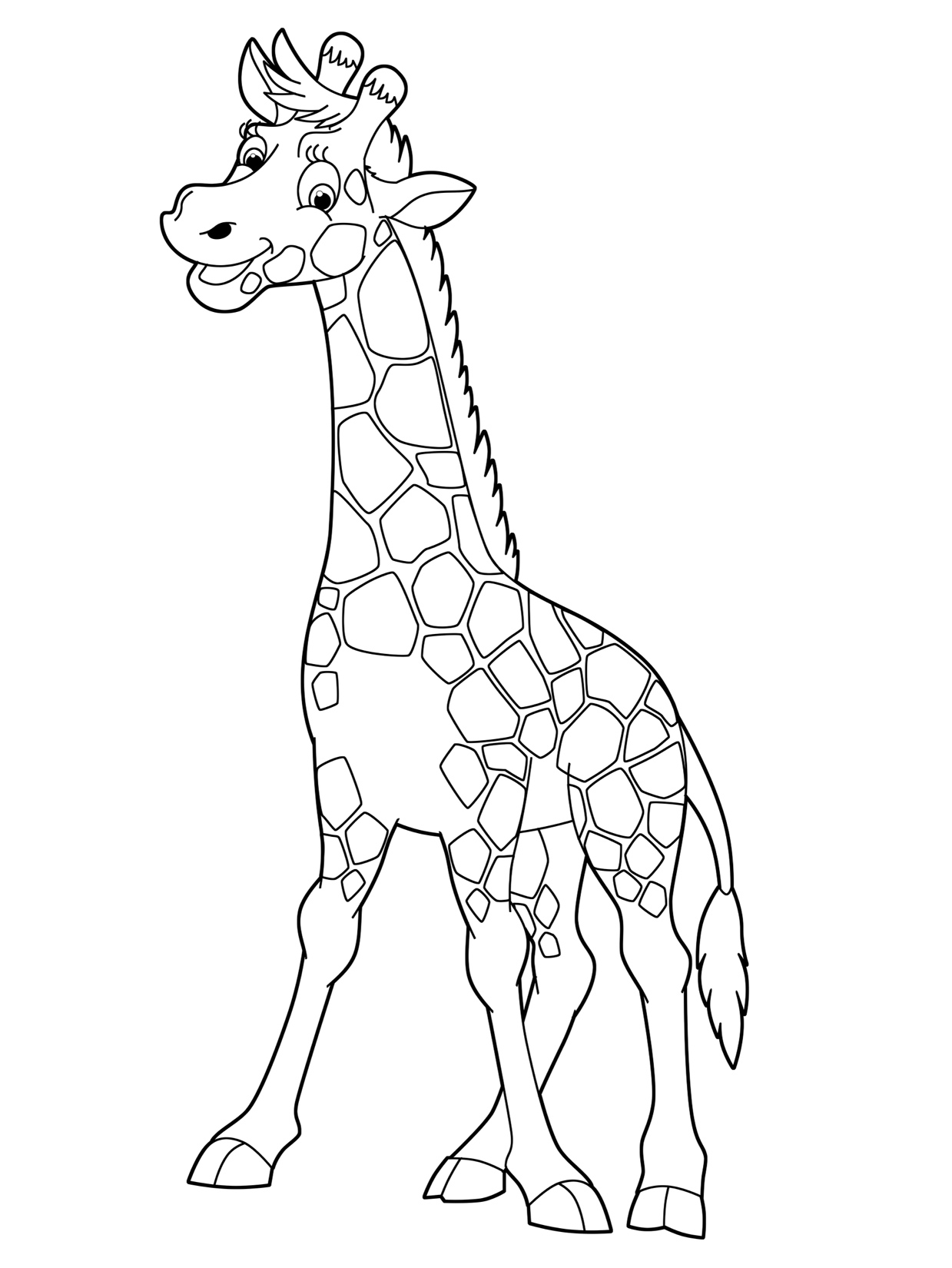 G is for Giraffe